SÁU BƯỚC RỬA TAY ĐƠN GIẢNBước 1: Làm ướt hai bàn tay bằng nước sạch. Thoa xà phòng vào lòng bàn tay. Chà xát hai lòng bàn tay với nhau. Bước 2: Dùng ngón tay và lòng bàn tay này cuốn và xoay lần lượt từng ngón của bàn tay kia và ngược lại. Bước 3: Dùng lòng bàn tay này chà xát chéo lên mu bàn tay kia và ngược lại. Bước 4: Dùng đầu ngón tay của lòng bàn tay này miết vào kẽ giữa các ngón tay của bàn tay kia và ngược lại. Bước 5: Chụm 5 đầu ngón tay của tay này cọ vào lòng bàn tay kia bằng cách xoay đi, xoay lại. Bước 6: Xà cho tay sạch hết xà phòng dưới nguồn nước sạch. Lau khô tay bằng khăn hoặc giấy sạch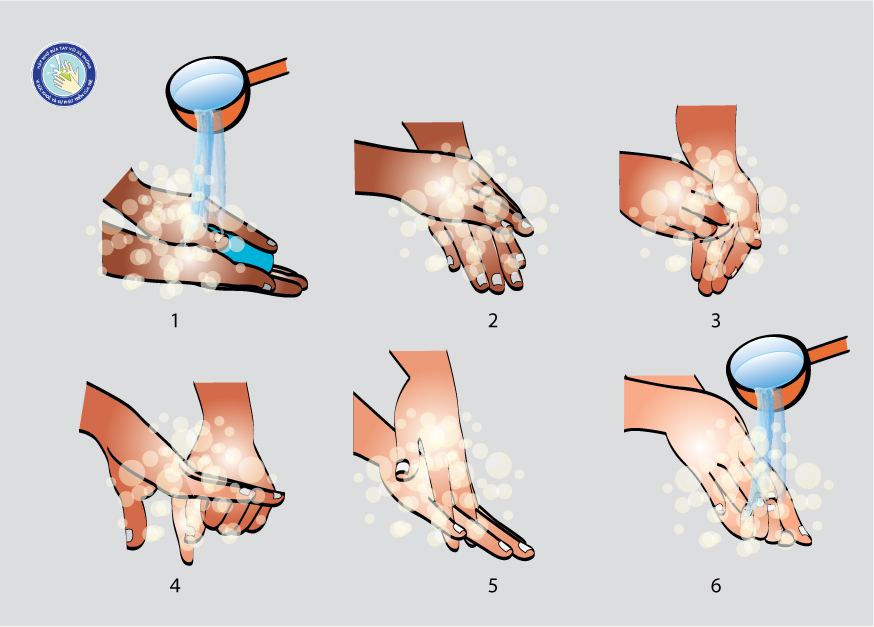 